Publicado en Barcelona el 29/05/2024 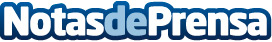 Comunicae incorpora a Patricia Fernández Carrelo como CMOLa empresa líder en distribución de notas de prensa online en lengua hispana continúa, de este modo, con su proceso de consolidación a nivel internacional y su evolución hacia la conversión en la herramienta de comunicación corporativa de referencia. Patricia Fernández Carrelo se incorpora con el objetivo de impulsar la estrategia que permita alcanzar este nuevo posicionamientoDatos de contacto:Patricia Fernández CarreloCMO931702774Nota de prensa publicada en: https://www.notasdeprensa.es/comunicae-incorpora-a-patricia-fernandez Categorias: Comunicación Marketing Nombramientos Recursos humanos http://www.notasdeprensa.es